Prayers of the People Opening Prayers Candle Lighting Sung Lord’s Prayer  	VU page 959Hymn:   MV 138 My Love Colours Outside the Lines SENDINGJoys and Celebrations Welcome and AnnouncementsBlessing and Commissioning Sung Blessing:  MV # 214  May God’s Sheltering WingsMay God’s Sheltering WingsHer gathering wings protect you,May God’s nurturing arms,Her cradling arms sustain you,And hold you in her love. And hold you in her love. 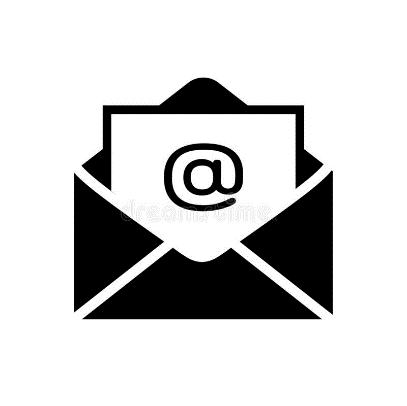 Sunday’s announcements were sent outwith the email version of this bulletin.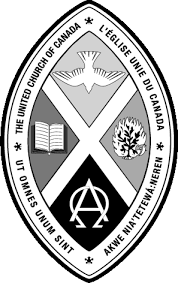 The United Church of Canada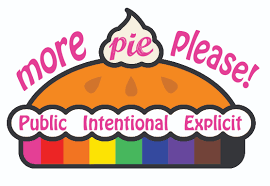 Claremont  United Church    www.claremontunitedchurch.com Phone: 905 649 1363 Minister:  Rev. Lionel Ketola,  BA, M. Div. Minister of Music:  Gabrielle Untermann Sunday March 13, 2022, 11:00 am service P.I.E. SUNDAY / 2nd Sunday of Lent GATHERING Words of welcome Acknowledgement of the Land We begin our worship by acknowledging the traditional custodians of the land where we are gathered for worship today.  These lands remain home to a number of Indigenous nations and people. Their relationship with the land remains central to their lives. Claremont United Church lies within the area covered by the Williams Treaties of 1923, between Canada, Ontario, and the Chippewas of Beausoleil, Georgina Island and Rama and the Mississaugas of Alderville, Curve Lake, Hiawatha and Scugog Island First Nations.God of hope, awaken us to new opportunities to walk in justice and reconciliation with the First People of this land.  Amen. Lighting the Christ Candle There was a man named Jesus who embodied God’s radical and inclusive love in such surprising and healing ways.  And he said: “I am the Light of the World”Opening Hymn:  VU 395  Come In and Sit Down 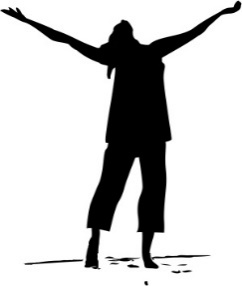 “ACTION PRAYER”  for all ages: God our Creator,You created us from the rich soils of the earth;we live in the shelter of your love. All of our diverse creation is brimming over with your beauty! May our hearts be filled with joy and thanksgiving,today and always!  Amen. WORD  Time for the Child in all of usSong with the children: MV 145  Draw The Circle Wide  Scripture Readings and other Sacred TextsReader:  Tracey May First Reading: “No Harm Protection Spell” From: “The Black Trans Prayer Book”, by: Richael Faithful. Loving beings who surround me, and inside me,As I go on my way,I need your reflectionTo inviteThe kindness of kindred,To attractGenuine care,To welcomeRadical hospitality.I need your force!To send backViciousness from its source,To resistConfusion of cowardice,To reject Hate before it originates. In return, I offer you All of my excellence! I am only visible to rightness, And beloveds. May I move with power today! It is so.Responsive Psalm:  Psalm 82, VU page 799 Holy Gospel:  Mark 5: 21 – 43 Sermon:  Rev. Lionel     Hymn:  MV 161    I Have Called You By Your Name   Minute for Mission Invitation to the Offering  Sung Offering Verse:  VU 540Gant us, God, the grace of giving,with a spirit large and free,that ourselves and all our livingwe may offer faithfully. Prayer of Dedication for the Gifts We give thanks, loving God, that your child Jesus was Public, Intentional, and Explicit about the dignity of the whole Web of Life.   May these gifts be used to affirm the value, worth and innate beauty of all of our neighbours, all our relations, and all of creation. We ask this in Jesus’ name.  Amen. 